Муниципальное автономное дошкольное образовательное учреждение«Детский сад № 103» г. Перми«Формирование основ финансовой грамотности у детей дошкольного возраста. «За» или «Против»?У большинства родителей дошкольников это вызывает определенные сомнения «Зачем детям так рано что-то рассказывать про деньги?».Наши дети растут. И не успеем мы оглянуться, как они станут взрослыми. А вот станут ли они самостоятельными и благополучными в финансовом плане? Это вопрос. Если они будут владеть знаниями о деньгах, то скорее всего «ДА».В настоящее время, вряд ли найдется ребенок дошкольного возраста, который не держал в руках монетку. Бесспорно, многие дети знают, что такое деньги. Но проблема в том, что они растут без навыков обращения с ними. А ведь кто-то должен преподать им науку правильного отношения к деньгам. К сожалению, наука денег, это та наука, которой взрослые в отношении с ребенком очень часто пренебрегают. То ли родители не чувствуют себя уверенно в разговоре о деньгах. Не знают, как и с чего начать говорить о них в силу возрастных особенностей ребенка. То ли не считают, что это важно. Но именно на родителях лежит ответственность — научить ребенка быть финансово грамотным. Почему? Да потому что только в семье можно получить столь бесценный опыт.Попробуем разобраться, что означает для ребенка быть финансово грамотным?Финансовая грамотность помогает понять, что мгновенное удовлетворение от быстрой покупки — ничто, по сравнению с эмоциями от достижения крупной цели.Учить ребенка быть финансово грамотным, это значит:рассказывать, откуда берутся деньги, как попадают к нам в карманы, что они не приходят ниоткуда и не даются просто так;разъяснять, что деньги необходимы для того, чтобы что-то купить и не только;учить его понимать ценность денег, что к деньгам нужно относиться уважительно и бережно;учить экономить деньги;распределять свои деньги, чтобы хватало на все необходимые нужды;учить контролировать свои желания, объяснять, что желания должны соизмеряться с возможностями, и т.п. Это только самая необходимая часть этой науки, которую необходимо преподать своим детям, для того, чтобы они росли в уверенности о своем финансовом состоянии.Почему так важно учить ребенка финансовой грамотности?На это есть несколько причин:чтобы он был меньше подвержен стрессу, связанному с деньгами;чтобы мог позволить себе жить самостоятельно, когда станет взрослым;и просто был финансово благополучным.Когда нужно начинать учить ребенка финансовой грамотности?Как бы абсурдно это не звучало, но именно дошкольный возраст является самым продуктивным в плане заложения таких индивидуально-психологических особенностей личности, как ответственность, бережливость, сила воли, которые так необходимы для становления финансово грамотного человека. Уже с младшего дошкольного возраста стоит начинать учить ребенка знаниям о деньгах. Именно в этом возрасте он знакомится с деньгами. А уже в пятилетнем возрасте у детей появляются финансовые привычки, поэтому задача родителей — учить его обращению с деньгами.В дошкольном возрасте можно познакомить ребенка с самой концепцией денег — то есть, дать ребенку понимание «Что такое деньги?», «Где их взять?» и «Зачем нужны деньги?». Можно побеседовать с ними о значении различных монет и бумажных денег. Рассказать им о том, что деньги используются для того, чтобы покупать вещи. А расходы могут быть «умными» и «неумными», «полезными» и «бесполезными». Самым простым и доступным способом преподавания концепции денег для детей дошкольного возраста является игра в «Магазин». Но не только в игре, а и в реальной жизни дети также могут участвовать в принятии финансовых решений, например, помочь с походом в продуктовый магазин. В этом возрасте можно познакомить ребенка с понятием «копилка».Как стоит разговаривать с ребенком о деньгах?Обучение ребенка финансовой грамотности, это гораздо больше, чем один разговор. Здесь стоит прибегнуть к реальным жизненным ситуациям и примерам, которые помогут понять все на практике. Они будут учиться не только со слов, но и через свои действия. Вот несколько идей и возможностей, чтобы поговорить с ребенком о деньгах:Когда он получает подарок деньгами.Например, от бабушек или дедушек, что происходит довольно часто. Родители могут помочь ребенку принять решение — потратить деньги сейчас, например, на сладости и «хотелки», или сохранить, отложить их для последующих покупок, например, велосипед, о котором он так мечтает.Когда взрослые пользуются банкоматом.Некоторые дети думают, что банкомат — это волшебный ящик, который выдает деньги. Родителям нужно поговорить с детьми о том, что такое банкомат и как он работает.В магазине.Поход по магазинам — это идеальная возможность объяснить ему, что различные вещи стоят различные суммы. Можно даже попросить ребенка помочь сравнить цены и найти вариант подешевле.Оплата счетов и квитанций.Это вероятно, не то, что обычно родители делают вместе с ребенком. Тем не менее, это хорошая возможность поговорить с ним о финансовых расходах в каждый месяц. Это также хорошая возможность для разговора с ребенком о различных способах экономии денег. Например, можно рассказать о том, что нужно выключать свет, когда в нем нет необходимости. Или открывать кран тоненькой струйкой, так как это приводит к экономии денег, которые можно потратить во время семейного отпуска.Подводя итог, можно сказать следующее: начинать учить детей финансовой грамотности стоит как можно раньше, в каком бы возрасте они не были. Чем раньше они узнают эту науку, тем проще им будет принять эти знания в своей голове и использовать их в своей будущей жизни. Авербах Бертольд писал: «Нажить  много  денег — храбрость, сохранить их — мудрость, а умело расходовать — искусство». Так давайте поможем детям овладеть искусством управления деньгами.Финансового благополучия вам и вашим детям!Статью для педагогов и родителейподготовили:Притула Тамара КристофоровнаДектерева Нэля ВячеславовнаВоспитатели 1 категории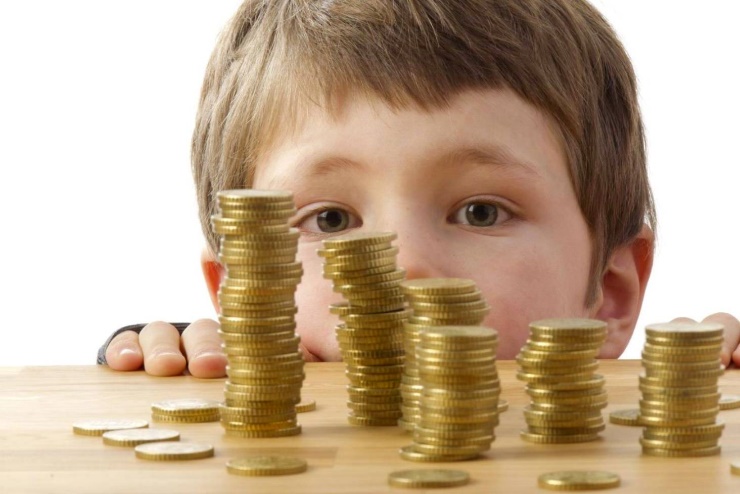 «Деньги – великий воспитатель, так как они позволяют воспитывать у детей честность, доброту, великодушие к близким людям, желание поделиться, способность к самоограничению и привычку тратить их разумно».Антон Семенович Макаренко